Lovato N Rubic Una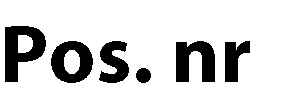 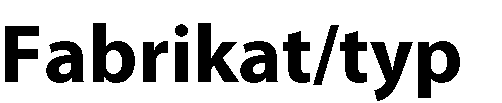 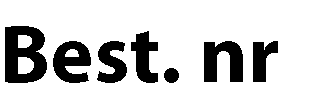 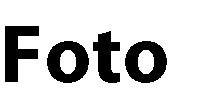 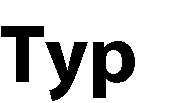 Lovato 2 N 1W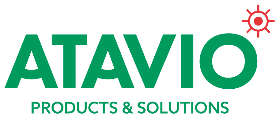 Lovato 2 NRE- 7344127Art. 575001Lovato 2 NUE- 7344134Art. 575004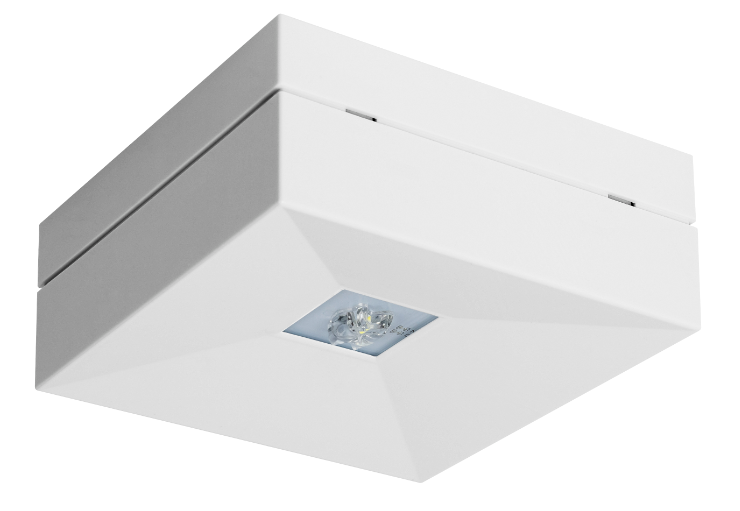 Batteri: Enligt centralMontage: TakBestyckning: LED Övrigt: IP41Effekt:1WLumen:185lmLovato 2 N 2WLovato 2 NRE- 7344128Art. 575002Lovato 2 NUE- 7344139Art. 575005Batteri: Enligt centralMontage: TakBestyckning: LED Övrigt: IP41Effekt:2WLumen:350lmLovato 2 N 3WLovato 2 NRE- 7344129Art. 575003Lovato 2 NUE- 7344144Art. 575006Lovato 2 NOE- 7344126Art. 575000Batteri: Enligt centralMontage: TakBestyckning: LED Övrigt: IP41Effekt:3WLumen:460lmLovato 2 NA 3WLovato 2 NAE- 7344149Art. 575007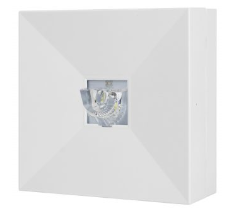 Batteri: Enligt centralMontage: VäggBestyckning: LED Övrigt: IP41Effekt:3WLumen:460lm